ГОСУДАРСТВЕННОЕ АВТОНОМНОЕ УЧРЕЖДЕНИЕ
ЯРОСЛАВСКОЙ ОБЛАСТИ 
«ИНФОРМАЦИОННОЕ АГЕНТСТВО «ВЕРХНЯЯ ВОЛГА»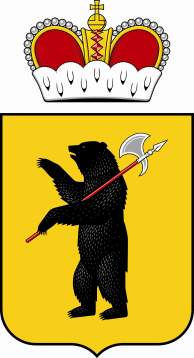 150000, г. Ярославль, ул. Собинова, д.1. E-mail: zakazchik@vvolga-yar.ru Тел./факс (4852) 30-57-39от «24» мая 2013г. Заинтересованным лицамЗапрос  в целях формированияпредставления о рыночных ценах на оборудование и сопутствующих услугВ настоящее время ГАУ ЯО «Информационное агентство «Верхняя Волга» осуществляет анализ предложений поставщиков телевизионного оборудования и сопутствующих услуг. В срок до «28» мая 2013 г. просим представить предложения по цене договора, заключаемого в целях оказания услуг по поставке оборудования и сопутствующих услуг, в соответствии с приложением № 1 к настоящему запросу.Порядок направления предложений – в простой письменной форме по почте, или курьером, или в форме скана указанного предложения на электронную почту: zakazchik@vvolga-yar.ru (документ должен быть подписан уполномоченным лицом, скреплен печатью организации).Направление предложения от поставщика является подтверждением принятия условий договора.Форма предоставления предложения по стоимости и список оборудования и сопутствующих услуг – в приложении №1.Проект договора – в приложении № 2. Заместитель директора по производству ГАУ ЯО«Информационное агентство «Верхняя Волга»                                               С.Л. БеляковПриложение № 1 к запросуФОРМАпредоставления стоимости оборудованияНА БЛАНКЕ ОРГАНИЗАЦИИ В ГАУ ЯО «Информационное агентство «Верхняя Волга»от:______________________________«___» ________2013г.В соответствии с условиями договора по поставке оборудования и сопутствующих услуг, проект которого изложен в запросе в целях формирования представления о рыночных ценах (Приложение №2 к запросу), предлагаем цену (название организации), включающую в себя все расходы по выполнению договора, в том числе налоговые:______________________(прописью) рублей.от (название организации)должность

____________________/ФИО/М.П.  Приложение № 2 к запросу   ДОГОВОР №__________ г. Ярославль						                                        	«____» _______________2013 г.            ____________________________________________________________, именуемое в дальнейшем Поставщик, в лице _____________________, действующего на основании __________, с одной стороны, и государственное автономное учреждение Ярославской области «Информационное агентство «Верхняя Волга», в лице директора Кукина Александра Валерьевича, действующего на основании Устава, именуемое в дальнейшем Заказчик, с другой стороны, а совместно «Стороны», заключили настоящий договор (далее «Договор») о нижеследующем:ПРЕДМЕТ ДОГОВОРАПоставщик обязуется поставить, смонтировать, осуществить пуско-наладку оборудования (товара) и оказать сопутствующие услуги, перечисленные в Приложении № 1 к настоящему договору, Заказчику, а Заказчик обязуется принять и оплатить товар, ассортимент, количество, наименование и цена которого определяются в спецификациях (счетах, накладных и счет-фактурах), являющихся неотъемлемой частью настоящего Договора. Спецификации подписываются представителями обеих сторон в отношении каждой партии поставляемого товара.ПОРЯДОК И УСЛОВИЯ ПОСТАВКИ, ОКАЗАНИЯ УСЛУГ. КАЧЕСТВО И КОМПЛЕКТНОСТЬ ТОВАРАПоставка осуществляется в следующем порядке:2.1.1. В течение четырех месяцев со дня предоплаты в сроки, согласованные Сторонами, Поставщик обязан обеспечить наличие товара, подлежащего поставке. Хранение товара осуществляется за счет Поставщика до тех пор, пока не поступит Поставщику от Заказчика заявка на окончательную поставку.2.1.2. Со склада поставщика товар по заявке Заказчика направляется в пределах территории Ярославской области до населенных пунктов, территорий местного самоуправления Ярославской области, установленных заявкой Заказчика. Такая заявка может поступить не позднее 30 ноября 2013 года. До этого срока Поставщик самостоятельно осуществляет хранение оборудования на складе в соответствии с пп.2.1.1 настоящего Договора. Указанная поставка осуществляется в течение 5 (пяти) рабочих дней со дня получения заявки на окончательную поставку.Поставщик в течение 15 (пятнадцати) календарных дней со дня поставки в соответствии с пп.2.1.2 Договора осуществляет монтаж оборудования, пуско-наладку оборудования.Каждый элемент оборудования, каждое наименование должны обеспечивать эффективную работу всего комплекса. Поставка частей или наименований оборудований, которые по техническим причинам не подходят, не работают с другими элементами комплекса оборудования является основанием для наступления ответственности, установленной в настоящем Договоре.Переход риска случайной гибели, повреждения товара происходит от Поставщика к Заказчику с момента подписания актов сдачи-приемки оказанных услуг пуско-наладки оборудования уполномоченными представителями Поставщика и Заказчика.Поставщик несет ответственность за качество и кондиционность поставляемого товара, и его соответствие действующим стандартам на данный вид товара и подтверждаться действующими сертификатами качества, предусмотренными законодательством Российской Федерации, за качество оказываемых услуг по настоящему договору.Упаковка товара должна обеспечивать его сохранность при транспортировке при условии бережного с ним обращения.В случае, когда при визуальном осмотре и подсчете товара в процессе контроля за первоначальной поставкой товара будут обнаружены брак и/или недостача товара, Заказчик обязан немедленно известить Поставщика о нарушении условий о количестве, об ассортименте, о качестве, о комплектности, о таре и/или об упаковке, сделать отметки об этом в акте о расхождении по количеству и качеству товара. Акт о расхождении по количеству и качеству товара должен быть подписан уполномоченными представителями обеих Сторон.В случае невыполнения правила, предусмотренного п. 2.7, Поставщик вправе отказаться полностью или частично от удовлетворения требований Заказчика о передаче ему недостающего количества товара, замене товара, о затаривании и/или об упаковке товара.2.9.     Приемка товара по качеству осуществляется Покупателем в течение 14 (четырнадцати) рабочих дней с момента начала эксплуатации товара.2.10.   В случае ненадлежащего качества товара Заказчик вправе по своему выбору потребовать:2.10.1. Соразмерного устранения недостатков в разумный срок после извещения Поставщика Покупателем.2.10.2.   Возмещения своих расходов на устранение недостатков товара.2.10.3. Замены товара.2.10.4. Решения, принятые Заказчиком по пп.2.10.1-2.10.3 не влияют на ответственность Поставщика. 2.11. В случае существенного нарушения требований к качеству товара (обнаружения неустранимых недостатков, недостатков, которые не могут быть устранены без несоразмерных расходов или затрат времени, или выявляются неоднократно, проявляются вновь после их устранения и других подобных недостатков) Заказчик вправе по своему выбору:2.11.1. Отказаться от исполнения Договора и потребовать возврата оплаченной цены договора.2.11.2. Потребовать замены товара ненадлежащего качества таким же товаром надлежащего качества. В таком случае применяются еще дополнительно санкции по договору по основаниям просрочки выполнения обязательств по Договору.ЦЕНЫ И ПОРЯДОК РАСЧЕТОВОбщая цена по настоящему Договору составляет ________________(__________________) рублей, в том числе НДС____________________ и складывается из:3.1.1. цена поставки - ________ % (процентов) от цены договора;3.1.2. цена оказания услуг по договора - _________% (процентов) от цены договора.Оплата товара, оказанных услуг производится в российских рублях на основании счета, выставленного Поставщиком, подписанных Сторонами товарных накладных, актов сдачи-приемки оказанных услуг. Цена договора включает в себя суммарную стоимость всего количества товара, исходя из цены за единицу соответствующего вида товара, и указывается в приложении № 1 к настоящему Договору. Все сопутствующие расходы Поставщика, которые прямо не указаны в приложении № 1 к настоящему Договору, осуществляются в пределах общей цены поставки товара. Оплата договора товара осуществляется путем перечисления денежных средств на расчетный счет Поставщика в следующем режиме:3.4.1. Предоплата в размере 30 % от стоимости поставки оборудования осуществляется в течение 5 (пяти) банковских дней с момента поступления счета на предоплату.3.4.2. Полная оплата поставки оборудования осуществляется в течение 10 (десяти) банковских дней со дня монтажа и пуско-наладки оборудования. В случае, если Заказчик до срока, установленного в пп.2.1.2 настоящего Договора, не направил Поставщику заявку на выполнение мероприятий окончательной поставки, монтажа, оказания сопутствующих услуг, Поставщик вправе требовать от Заказчика места поставки товара в пределах г. Ярославля, поставляет товар в место нахождения Заказчика и требовать полной оплаты за поставку. В таком случае оплата услуг не производится (в размере, установленном в пп.3.1.2 Договора). 3.4.3. Оплата оказания услуг осуществляется в течение 5 (пяти) банковских дней со дня подписания Сторонами акта сдачи-приемки оказанных услуг.Обязательство Заказчика по оплате считается исполненным после зачисления денежных средств на счет Поставщика.Стоимость единицы продукции, установленная в прайс-листе Поставщика (Приложение № 1 к настоящему Договору), по настоящему Договору является фиксированной и должна оставаться неизменной до конца выполнения обязательств по Договору. Изменение Поставщиком цены товара в течение срока действия Договора допускается только по взаимному согласию Сторон.СРОК ДЕЙСТВИЯ ДОГОВОРА И ПОРЯДОК РАЗРЕШЕНИЯ СПОРОВДействие настоящего Договора распространяется на правоотношения, возникшие между Сторонами, с «__» _____________ 2013 года и до полного исполнения Сторонами обязательств по Договору.Все споры и разногласия по вопросам, не нашедшим своего разрешения в тексте данного Договора, решаются путем переговоров сторон на основе законодательства Российской Федерации.В случае невозможности достижения соглашения, споры сторон решаются в Арбитражном суде Ярославской области. При этом претензионный порядок урегулирования спора является обязательным. Срок для мотивированного ответа устанавливается в 20 (двадцать) календарных дней со дня получения претензии от другой стороны. ПРАВА И ОБЯЗАННОСТИ СТОРОН5.1. Поставщик обязан:5.1.1. Передать Заказчику товар надлежащего качества, в надлежащей упаковке завода производителя, в надлежащем количестве и ассортименте согласно Счету и в согласованный Сторонами срок.5.1.2. Одновременно с передачей товара передать Заказчику технический паспорт, и (либо) инструкцию по эксплуатации товара, и сертификаты качества на товар завода производителя.5.1.3. Поставщик обязан оказать сопутствующие услуги (доставка, сборка, настройка, подготовка к работе оборудования и др.), перечисленные в Приложении № 1 к настоящему Договору, в соответствии с технической документацией, требованиями СНиПов и ГОСТов.5.14. Поставщик обязан приступить к оказанию услуг по сборке, настройке, подготовке к работе оборудования и т.д. (далее – монтажу) в день его поставки на объект Заказчика. 5.1.5. Доставить к месту оказания монтажа инструменты, материал, оборудование и иные технические средства, необходимые для оказания услуг.5.1.6. В целях обеспечения безопасности предоставить Заказчику список сотрудников, работающих на объекте, с приложением анкет установленного образца, заверенных подписью руководителя и печатью организации, копий паспортов и фотографий каждого сотрудника.5.1.7. Обеспечить на объекте оказания монтажа соблюдение правил по технике безопасности производственных работ, охране труда и пожарной безопасности.5.1.8. В случае ненадлежащего оказания сопутствующих услуг Исполнитель не вправе ссылаться на то, что Заказчик не осуществлял контроль и надзор за их выполнением.5.1.9. Обязательства Поставщика по поставке товара и оказанию сопутствующих услуг считаются выполненными с момента подписания Сторонами Акта приема-сдачи товара и акта приема-сдачи оказанных услуг.5.1.10. Поставщик обязан допустить представителя Заказчика на склад, на котором оборудование хранится в соответствии с п.2.1.1 настоящего Договора и обеспечить визуальный осмотр оборудования, тара после осмотра запечатывается с ее совместным опломбированием Сторон.5.1.11. Оказать услуги в соответствии с настоящим Договором. Результатами оказания услуг являются:- услуг монтажа, пуско-наладки (в том числе инсталляции) – смонтированное оборудование, работа на котором может осуществляться в штатном режиме.5.1.12. В течение срока дополнительной гарантии обеспечить работоспособность, ремонт оборудования без взимания дополнительной платы того же объема, что и при гарантийном обслуживании, за исключением замены.5.2. Заказчик обязан:5.2.1. Обеспечить приемку товара с момента его поступления в место назначения в соответствии с пп.2.1.2 Договора, за исключением случаев, когда он вправе потребовать замены товара или отказаться от исполнения данного Договора.5.2.2. Осуществить проверку при приемке товара по количеству, качеству и ассортименту, составить и подписать соответствующие документы (акт приемки, накладную и т.д.).5.2.3. Сообщить Поставщику телеграммой, телефаксом или иным способом о замеченных при приемке или в процессе эксплуатации недостатках проданного товара в течение 14 (четырнадцати) рабочих дней с момента приемки товара.5.2.4.  Оплатить поставку и сопутствующие услуги в сроки, установленные Договором.5.2.5. Принять оказанные сопутствующие услуги в течение 5 (пяти) рабочих дней после получения им сообщения Поставщика о готовности к сдаче оказанных услуг.5.2.6. По представленным спискам и документам, указанным в п. 5.1.6. настоящего Договора, обеспечить доступ сотрудникам Поставщика на объект монтажа. Запретить доступ на объект монтажа всех сотрудников, за исключением случаев, когда такое присутствие обязательно в силу требований законодательства РФ или для контроля качества оказания услуг Поставщика. 5.3. Поставщик вправе:5.3.1. Потребовать от Заказчика принять товар в течение 3 (трех) банковских дней в случаях, когда Заказчик в нарушение законодательства Российской Федерации или настоящего Договора отказывается его принять. При этом расходы по хранению, транспортировке (доставке и отгрузки) товара в пределах цены поставки оборудования ложатся на Заказчика.5.4. Заказчик вправе:5.4.1. Предъявить требования, связанные с недостатками товара, при обнаружении недостатков в течение гарантийного срока и дополнительного гарантийного срока  ________, путем направления письменной претензии Поставщику в течение 14 (четырнадцати) календарных дней с момента получения товара.5.4.2. Осуществлять контроль и надзор за ходом и качеством оказываемых сопутствующих услуг, соблюдением сроков их оказания, качеством предоставленных Поставщиком материалов, не вмешиваясь при этом в оперативно-хозяйственную деятельность Поставщика.5.4.3. Предъявлять претензии в отношении качества оказанных сопутствующих услуг, обусловленных настоящим Договором.5.4.4. Требовать от Поставщика исполнения обязательств по Договору в полном объеме.5.4.5. Расторгнуть настоящий Договор в одностороннем порядке, в следующих случаях:- установления факта неготовности Поставщика по истечении срока, установленного в пп.2.1.1 настоящего Договора;- не соответствие поставленного оборудования или наименования оборудования требованиям, установленным в Приложении № 1 к Договору.5.4.6. Отказаться от части Договора, к исполнению которой Поставщик еще не преступил, при условии завершения исполненной части Договора. 	ОТВЕТСТВЕННОСТЬ СТОРОНСторона, не исполнившая или ненадлежащим образом исполнившая обязательства по настоящему Договору, обязана возместить другой стороне причиненные таким неисполнением убытки.За несвоевременное исполнение обязательств Заказчиком по оплате Поставщик вправе взыскать от Заказчика пени в размере 0,1% от стоимости неоплаченного товара за каждый день просрочки, но не более 5% от цены договора.В случае, если Поставщик не выполняет обязанность, установленную п.5.1.10 Договора, или Заказчик обнаружил, что Поставщик не готов осуществить поставку по истечению срока, установленного пп.2.1.1 настоящего Договора, Заказчик вправе расторгнуть настоящий Договор в одностороннем порядке, требовать возврата уплаченных сумм по Договору и уплаты Поставщиком штрафа в размере 10% от стоимости поставки оборудования.В случае просрочки выполнения обязательств Заказчик вправе требовать от Поставщика уплаты штрафа в размере 1% от стоимости поставки или услуг, выполнение которых задерживается по вине Поставщика, за каждый день просрочки, но не более 10% от общей цены договора. Если просрочка превышает 10 (десять) календарных дней, Заказчик вправе отказаться от выполнения неисполненной части договора и потребовать возврата предоплаты, если она осуществлялась, а также уплаты штрафа в 5% от возвращаемой суммы.В случае отказа Поставщика от выполнения пп. 5.1.12 Договора Заказчик вправе требовать возмещения понесенных расходов и уплаты штрафа в размере 2% от стоимости ремонта. За нарушение условий договора о комплектности оборудовании и его работоспособности как комплекса Заказчик вправе требовать возмещение расходов за приобретение комплектных (работоспособных) частей комплекса оборудования и уплаты штрафа в размере 40% от цены такого оборудования, а также уплаты штрафа за просрочку в соответствии с п.6.3 настоящего Договора.При нарушении нескольких условий по Договору, уплата штрафов по Договору не исключает обязанность уплаты штрафа по другим. За нарушение сроков поставки товара, предусмотренных настоящим договором, Заказчик вправе предъявить Поставщику требования об уплате штрафной неустойки в размере 0,1% от стоимости непоставленного в срок товара за каждый день просрочки.Поставщик освобождается от обязанности уплаты штрафа, если докажет, что условия по Договору нарушены не по его вине.За неисполнение или ненадлежащее исполнение прочих обязательств по настоящему Договору стороны несут взаимную ответственность в соответствии с законодательством Российской Федерации.Взыскание неустоек и процентов не освобождает сторону, нарушившую Договор, от исполнения обязательств в натуре.ФОРС-МАЖОРНЫЕ ОБСТОЯТЕЛЬСТВАВ случае наступления обстоятельств непреодолимой силы, вызванных прямо или косвенно проявлением, например, наводнения, пожара, землетрясения, эпидемии, военных конфликтов, террористических актов, гражданских волнений, забастовки, а также обстоятельств, ставших следствием предписаний, приказов или иного административного вмешательства со стороны государственных органов и органов местного самоуправления, или каких-либо других постановлений, административных или правительственных ограничений, оказывающих влияние на выполнение обязательств сторонами по настоящему Договору, или иных обстоятельств, находящихся вне разумного контроля сторон, сроки выполнения этих обязательств соразмерно отодвигаются на время действия указанных обстоятельств, если они значительно влияют на выполнение в срок всего Договора или той его части, которая подлежит выполнению после наступления обстоятельств форс-мажора.Стороны должны незамедлительно известить письменно друг друга о начале и окончании обстоятельств, препятствующих выполнению обязательств по настоящему Договору.Сторона, ссылающаяся на форс-мажорные обстоятельства, обязана предоставить для их подтверждения документ компетентного государственного органа.ЗАЩИТА ИНФОРМАЦИИУчетно-отчетная документация, используемая Сторонами при исполнении настоящего договора, которой Стороны могут обмениваться в процессе исполнения Договора, включая цены (за исключением цен в открытых прайс-листах), объемы, сроки, является конфиденциальной.Настоящим Стороны устанавливают, что информация любого рода и свойства, полученная любой из сторон в процессе исполнения настоящего договора от другой стороны, должна использоваться исключительно в целях исполнения настоящего договора, включая урегулирование конфликтных ситуаций / спорных вопросов, и не будет раскрыта третьим лицам без предварительного разрешения другой стороны.ЗАКЛЮЧИТЕЛЬНЫЕ ПОЛОЖЕНИЯДоговор составлен в двух экземплярах, имеющих одинаковую юридическую силу, по одному для каждой из сторон.Во всем остальном, что не предусмотрено настоящим Договором, стороны руководствуются законодательством Российской Федерации, при этом в части Договора, соответствующей поставке, стороны руководствуются соответствующими нормами ГК РФ, все остальное регулируется нормами ГК РФ о возмездном оказании услуг.Любые изменения и дополнения к настоящему Договору действительны при условии, если они совершены в письменной форме, подписаны надлежаще уполномоченными на то представителями сторон и скреплены печатями.Все Приложения к настоящему Договору являются его неотъемлемой частью, их изменения или дополнения происходят в порядке согласно п. 9.3. настоящего Договора.Настоящий Договор может быть расторгнут по соглашению Сторон и (или) по основаниям, предусмотренным настоящим Договором и законодательством Российской Федерации.Настоящий Договор заключен в соответствии со ст. 421 Гражданского кодекса РФ. ЮРИДИЧЕСКИЕ АДРЕСА И БАНКОВСКИЕ РЕКВИЗИТЫ СТОРОНПриложение № ___ к договору № ____ от «__» _______________ 2013 годаТехнические и количественные характеристики поставляемого оборудования и состава услуг.№НаименованиеХарактеристики для оценки аналогаКол-воСостав ТЖКСостав ТЖКСостав ТЖКСостав ТЖК1Видеокамера Sony PMW-350L или аналогFull HD (число эффективных элементов изображения 1920 x 1080) камкордер XDCAM EX с трехматричным 2/3-дюймовым CMOS-датчиком изображения Exmor, формат видеосигнала MPEG-2 Long GOP, запись на карты памяти SxS PRO ExpressCard, 3,5-дюймовый цветной ЖК-монитор, 2,0-дюймовый монохромный видоискатель,  в комплекте стереомикрофон с ветрозащитой, наплечный ремень, без объектива12Объектив Canon KJ17EX7.7IASE или аналог2/3-дюймовый байонетный узел крепления SONY, серво/ручной режим, коэффициент масштабирования - не менее 17х, размер изображения - 2/3", размер резьбы на фильтре - 82 мм P0,75, в комплекте с защитным фильтром13Штатив Sachtler System 15 SB SL MCF или аналогКоличество звеньев у треноги - 3, максимальная высота не менее 168 см, минимальная высота не более 67 см, транспортная длина не более 89 см, жидкостная штативная голова весом 2,8 кг с диаметром чаши 100 мм, с регулируемым контрбалансом, в комплекте с растяжкой, телескопической ручкой, мягким транспортировочным кофром, со штативным адаптером/ площадкой для камкордера SONY14Кофр PetrolBags PC103 или аналогВнешние размеры - 75х35х36,5 см, внутренние размеры - 71х22х32,5 см15Экипировка PetrolBags PR425 для PMW-350 или аналогДля полноразмерных камкордеров, длина - 81 см16Микрофон репортёрский Shure VP64AL или аналогТип - динамический, частотный диапазон 50 Гц - 12 кГц, направленность микрофона: круговая, репортерский, длина - 244 мм17Микрофон-петличка Sony ECM 77B или аналогТип - электретный конденсаторный, частотный диапазон - 40Гц - 20кГц, отношение сигнал/шум > 64 дБ, направленность микрофона: круговая18Радиосистема петличная Sennheiser EW 112P G3 или аналогРЧ диапазон: 518 - 866 МГц, диапазон звуковых частот: 40-18000 Гц, 
отношение сигнал/шум > 110 дБ, звуковой разъем 3,5 мм джек, 
мощность передатчика: 30 мВт, тип микрофона: электретный, чувствительность: 20 мВ/Па, уровень звукового давления (max): 130 дБ (SPL),  
направленность микрофона: круговая19Накамерный светильник Dedolight Fillini или аналогсветодиодный светильник, 2 фильтра, регулировка яркости от 0 до 100%, автономное питание 4-15 В / 5 Вт через кабель или сетевой адаптер, освещенность 300 люкс на расстоянии 1 м.110Возимый свет  в кейсе Dedolight DLH4-3/24  или аналогсветильник - 3шт, сетевой блок питания с диммером - 3шт, 8-лепестковые шторки - 3шт, лампа 150 Вт- 6шт., штатив для светильника - 3шт., транспортный кофр для аксессуаров - 1 шт.111Контрольные наушники Sony MDR-7506/1 или аналогДинамические закрытые стерео наушники, тип магнитов - неодимовые,  размер драйвера - 40 мм, частотная характеристика 10 Гц-20 кГц, сопротивление - 63Ом, чувствительность - 106 дБ/Вт/м112Широкоугольная насадка c необходимым набором переходных колец Canon W80HD или аналогС возможностью установки на объективы формата 2/3 дюйма с внешним диаметром 80-86 мм113Аккумулятор для PMW-350L Dynacore DS-160S или аналогС креплением V-Mount, напряжение - 14,8 В, емкость не менее 11 A/час, вес не более 1,2 кг214Зарядное ус-во Dynacore DS-2S или аналог2 канала зарядкис выходом по 16,8 В / 2 А на канал, сетевой адаптер для питания камкордера с выходом 14,8 В / 3,3 А, входное переменное напряжение - 90-240 В115Адаптер Sony MEAD-SD01 или аналогДля для использования карт памяти SDHC, форм-фактор ExpressCard/34 (карты SxS) для слота камкордеров XDCAM EX2IКоличество ТЖККоличество ТЖК4Состав монтажного комплексаСостав монтажного комплексаСостав монтажного комплексаСостав монтажного комплекса1Системный блок Core i7-2600K/16Gb/2х2Tb/2Gb GTX660Ti/DVD±RW/CR/Win8 Pro 64-bit12Монитор 24 " IPS, 1920x1200, 8ms, 2,000,000:1, 3000 cd/m, DVI, DisplayPort, USB-Hub, VGA23Манипулятор "мышь" оптич., 2кн.+скр. (PS/2, USB) 14Клавиатура 104+8кн., (USB)15Акустическая система стерео, 16Вт или аналог16Наушники Sony MDR-7506/1 или аналог17ПО Adobe, Edius18ИБП UPS 1000VA Smart APC USB, LCD или аналог1IIКоличество Монтажных комплексов Количество Монтажных комплексов 4Состав студийного оборудованияСостав студийного оборудованияСостав студийного оборудованияСостав студийного оборудования1Хромакейный фон 3х7м Lastolite 588112Набор студийного света на штативах PhotonBeard, 2 заливающих, 2 направленных, 2 контровых, со шторками13Устройство записи на жесткий диск, 1 канал записи, 2 канала воспроизведения, GrassValley T2iddr-express14Телесуфлер TeleView TLW-LCD190LK15Студийный пьедестал E-Image EI-7902-A16Виртуальная студия "Фокус" 1 канал1IIIСтудийное оборудование1IVДополнительные услуги 1доставка оборудования в города Рыбинск, Углич, Переславль-Залесский, Данилов Ярославской области (или иные органы местного самоуправления в пределах Ярославской области по заявке Заказчика)12сборка оборудования, комплектация, проверка, настройка и запуск в работу по месту эксплуатации оборудования (доставки оборудования)1Цена, руб.  Цена, руб.  Цена, руб.  ПОСТАВЩИК:ЗАКАЗЧИК:Государственное автономное учреждение Ярославской области «Информационное агентство «Верхняя Волга»ИНН 7604026974КПП 760401001ОГРН 1027600683065ОКПО 21675067Юридический адрес: 150000, г. Ярославль, ул. Собинова, 1Адрес доставки: 150000, г. Ярославль, ул. Собинова, 1Телефон: (4852) 30-57-39Р/с 40603810842000129801в Ярославский филиал ОАО «Промсвязьбанк»В ГРКЦ ГУ Банка России по Ярославской областиК/с 30101810300000000760БИК 047888760Должность__________________ /____________/М.П.Директор_____________________/А.В. Кукин/М.П.№НаименованиеХарактеристики для оценки аналогаКол-воСостав ТЖКСостав ТЖКСостав ТЖКСостав ТЖК1Видеокамера Sony PMW-350L или аналогFull HD (число эффективных элементов изображения 1920 x 1080) камкордер XDCAM EX с трехматричным 2/3-дюймовым CMOS-датчиком изображения Exmor, формат видеосигнала MPEG-2 Long GOP, запись на карты памяти SxS PRO ExpressCard, 3,5-дюймовый цветной ЖК-монитор, 2,0-дюймовый монохромный видоискатель,  в комплекте стереомикрофон с ветрозащитой, наплечный ремень, без объектива12Объектив Canon KJ17EX7.7IASE или аналог2/3-дюймовый байонетный узел крепления SONY, серво/ручной режим, коэффициент масштабирования - не менее 17х, размер изображения - 2/3", размер резьбы на фильтре - 82 мм P0,75, в комплекте с защитным фильтром13Штатив Sachtler System 15 SB SL MCF или аналогКоличество звеньев у треноги - 3, максимальная высота не менее 168 см, минимальная высота не более 67 см, транспортная длина не более 89 см, жидкостная штативная голова весом 2,8 кг с диаметром чаши 100 мм, с регулируемым контрбалансом, в комплекте с растяжкой, телескопической ручкой, мягким транспортировочным кофром, со штативным адаптером/ площадкой для камкордера SONY14Кофр PetrolBags PC103 или аналогВнешние размеры - 75х35х36,5 см, внутренние размеры - 71х22х32,5 см15Экипировка PetrolBags PR425 для PMW-350 или аналогДля полноразмерных камкордеров, длина - 81 см16Микрофон репортёрский Shure VP64AL или аналогТип - динамический, частотный диапазон 50 Гц - 12 кГц, направленность микрофона: круговая, репортерский, длина - 244 мм17Микрофон-петличка Sony ECM 77B или аналогТип - электретный конденсаторный, частотный диапазон - 40Гц - 20кГц, отношение сигнал/шум > 64 дБ, направленность микрофона: круговая18Радиосистема петличная Sennheiser EW 112P G3 или аналогРЧ диапазон: 518 - 866 МГц, диапазон звуковых частот: 40-18000 Гц, 
отношение сигнал/шум > 110 дБ, звуковой разъем 3,5 мм джек, 
мощность передатчика: 30 мВт, тип микрофона: электретный, чувствительность: 20 мВ/Па, уровень звукового давления (max): 130 дБ (SPL),  
направленность микрофона: круговая19Накамерный светильник Dedolight Fillini или аналогсветодиодный светильник, 2 фильтра, регулировка яркости от 0 до 100%, автономное питание 4-15 В / 5 Вт через кабель или сетевой адаптер, освещенность 300 люкс на расстоянии 1 м.110Возимый свет  в кейсе Dedolight DLH4-3/24  или аналогсветильник - 3шт, сетевой блок питания с диммером - 3шт, 8-лепестковые шторки - 3шт, лампа 150 Вт- 6шт., штатив для светильника - 3шт., транспортный кофр для аксессуаров - 1 шт.111Контрольные наушники Sony MDR-7506/1 или аналогДинамические закрытые стерео наушники, тип магнитов - неодимовые,  размер драйвера - 40 мм, частотная характеристика 10 Гц-20 кГц, сопротивление - 63Ом, чувствительность - 106 дБ/Вт/м112Широкоугольная насадка c необходимым набором переходных колец Canon W80HD или аналогС возможностью установки на объективы формата 2/3 дюйма с внешним диаметром 80-86 мм113Аккумулятор для PMW-350L Dynacore DS-160S или аналогС креплением V-Mount, напряжение - 14,8 В, емкость не менее 11 A/час, вес не более 1,2 кг214Зарядное ус-во Dynacore DS-2S или аналог2 канала зарядкис выходом по 16,8 В / 2 А на канал, сетевой адаптер для питания камкордера с выходом 14,8 В / 3,3 А, входное переменное напряжение - 90-240 В115Адаптер Sony MEAD-SD01 или аналогДля для использования карт памяти SDHC, форм-фактор ExpressCard/34 (карты SxS) для слота камкордеров XDCAM EX2IКоличество ТЖККоличество ТЖК4Состав монтажного комплексаСостав монтажного комплексаСостав монтажного комплексаСостав монтажного комплекса1Системный блок Core i7-2600K/16Gb/2х2Tb/2Gb GTX660Ti/DVD±RW/CR/Win8 Pro 64-bit12Монитор 24 " IPS, 1920x1200, 8ms, 2,000,000:1, 3000 cd/m, DVI, DisplayPort, USB-Hub, VGA23Манипулятор "мышь" оптич., 2кн.+скр. (PS/2, USB) 14Клавиатура 104+8кн., (USB)15Акустическая система стерео, 16Вт или аналог16Наушники Sony MDR-7506/1 или аналог17ПО Adobe, Edius18ИБП UPS 1000VA Smart APC USB, LCD или аналог1IIКоличество Монтажных комплексов Количество Монтажных комплексов 4Состав студийного оборудованияСостав студийного оборудованияСостав студийного оборудованияСостав студийного оборудования1Хромакейный фон 3х7м Lastolite 588112Набор студийного света на штативах PhotonBeard, 2 заливающих, 2 направленных, 2 контровых, со шторками13Устройство записи на жесткий диск, 1 канал записи, 2 канала воспроизведения, GrassValley T2iddr-express14Телесуфлер TeleView TLW-LCD190LK15Студийный пьедестал E-Image EI-7902-A16Виртуальная студия "Фокус" 1 канал1IIIСтудийное оборудование1IVДополнительные услуги 1доставка оборудования в города Рыбинск, Углич, Переславль-Залесский, Данилов Ярославской области (или иные органы местного самоуправления в пределах Ярославской области по заявке Заказчика)12сборка оборудования, комплектация, проверка, настройка и запуск в работу по месту эксплуатации оборудования (доставки оборудования)1Цена, руб. Цена, руб. Цена, руб. От Поставщика:От Исполнителя:Должность__________________ /____________/М.П.Директор_____________________/А.В. Кукин/М.П.